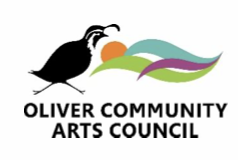                               MEMBERSHIP APPLICATION FORM                                      OCAC Membership 2024  Individual - $15        Household - $20        Non-Profit Group - $30        For-Profit Business - $40A group or business representative will be contacted with reminders to submit publicity for Creative Minds and online media and for upcoming events.  If you have a representative, please be sure you list them below.   	Yes, I would like to receive Creative Minds and other news bulletins via e-mail    	Yes, I would like to volunteer.  Please contact me about opportunities.Name: (Individual/non-profit/business):Name: (Individual/non-profit/business):Name: (Individual/non-profit/business):President/Owner/Manager (Non-profit/Business):President/Owner/Manager (Non-profit/Business):President/Owner/Manager (Non-profit/Business):President/Owner/Manager (Non-profit/Business):Individual/Group/Business Mailing Address:Individual/Group/Business Mailing Address:Individual/Group/Business Mailing Address:Individual/Group/Business Mailing Address:Phone:     Phone:     Email:     Email:     Email:     Group/Business Website:Group/Business Facebook:Representative name (if different from above):      Phone:       	email:      